DEWBERRY PARENT COUNCIL MEETING MINUTESAPRIL 19, 2023Members present: Kristen Rewuski, Tyson Lancaster, Shannon Wyard-Scott, Krista Bensmiller, Rhonda Scanson, Stacey Nelson, Krystal Becker, Darlene Goldsmith, Lindsey Carlin, Darlene Bensmiller, Tamara Stachniak, Laureena Kipps; students present: Blaze Bensmiller, Sienna Bensmiller, Kamleigh Wyard-ScottLisa Bensmiller called the meeting to order at 6:45pm.Darlene Bensmiller presented the treasurers report.  The current balance is $5701.26.There was discussion about the last fundraiser and next year it will be based on paper copies. Laureena Kipps made a motion to adopt the minutes from the last meeting as read. Tamara Stachniak seconded the motion. All members voted in favour.Blaze Bensmiller, Sienna Bensmiller and Kamleigh  Wyard-Scott did a presentation about what they have been working on in their Environmental Stewardship class.  The students made a proposal to have a greenhouse for the school to help benefit the school and the community. They would like to plant flowers and vegetables. They will use the flowers to make baskets for the community  and have the vegetables to use for the lunch program. Krista Bensmiller inquired about the fall class schedule including math and science being ran all year long instead of just one semester.  Tamara explained that she spoke to the math teacher and Mr. Mclean prefers the 80 minute class option as there is more time for instruction and in class work than with the 40 minute class. Stacy Nelson asked about the June lunch order. The last hot lunch date will be June 19. Krista Bensmiller will pick up the hot lunch for June 5 and Laureena Kipps will pick up the lunch for June 19.Fundraising Update- the school is required to send in a request host a fundraiser to BTPS to get permission to create a school based fundraiser. Tamara reviewed the details of what the school council consists of.   Principals Report- Tamara StachniakPrinciples Report April 19, 2023 School Council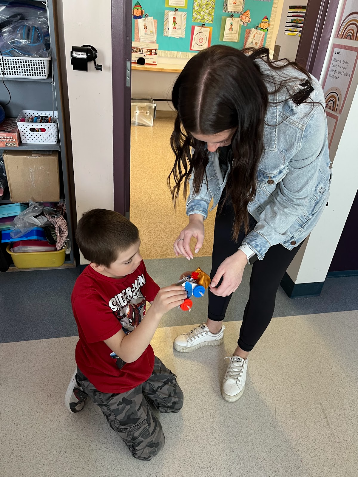 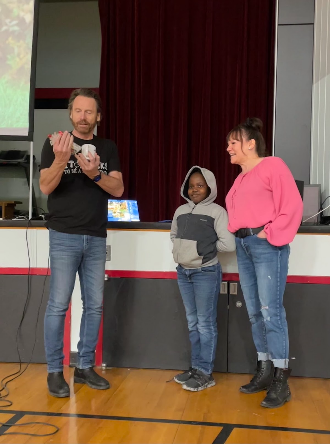 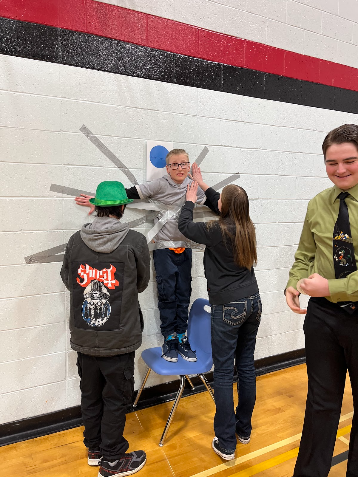 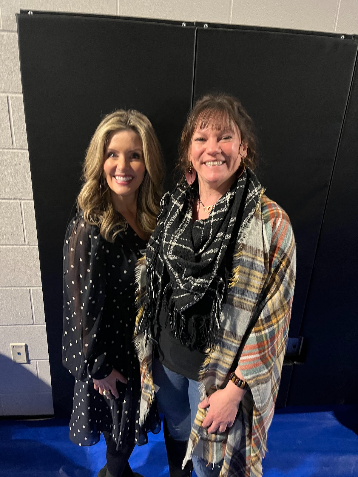 Alberta Education Assurance Measures Spring 2022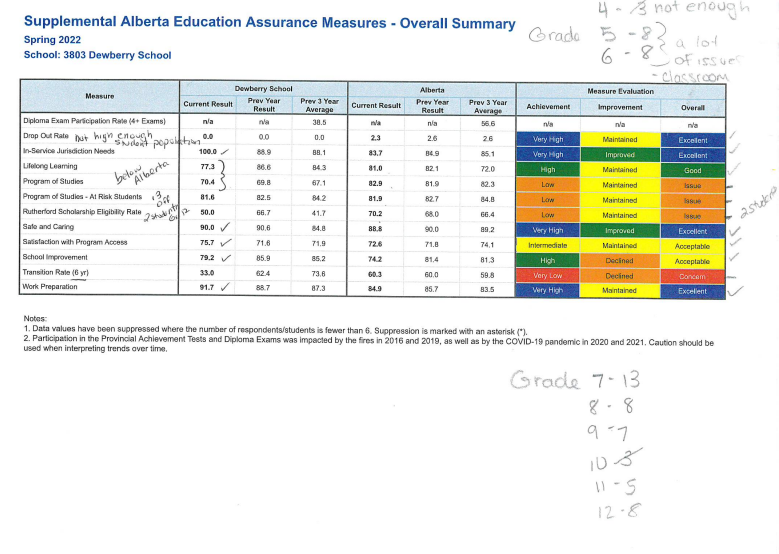 Link Alberta Education Assurance Measures 2022.pdf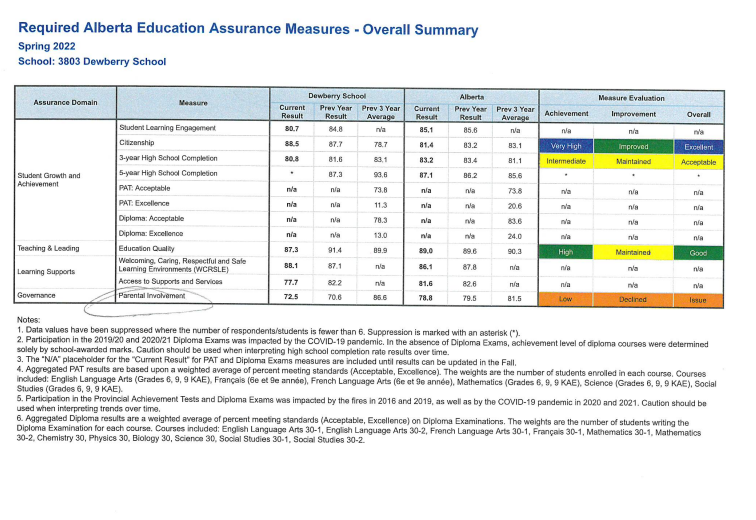 Spring Fling Friday, May 12 1:00 (kept afternoon  in case people needed to go somewhere for the evening or weekend) Performances from Grades K-6, JR High will provide parts of the programCelebration of Learning-each class will have a few stations for your student to show you something that they have been learningBudgetFuture PurchasesPanel BoardsNew PC’s and MonitorsGreenhouseCurrent Balance $32,000.00?This year’s budgetWe will have a few changes we must endure to the dollars we have been given.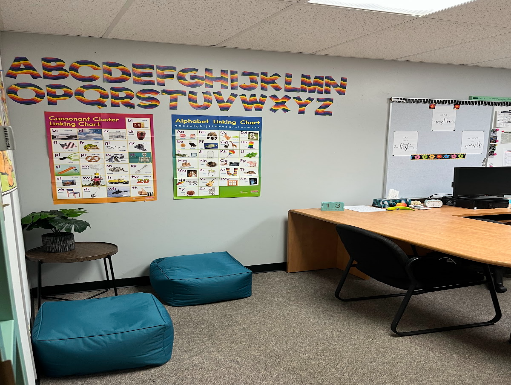 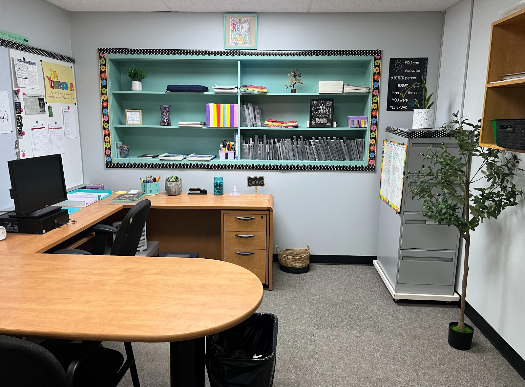 Lisa Bensmiller-Tier 2 ProgramReading Events: Igniting the Passion for ReadingSeeSaw Reading Challenge 20 000 minutes Staff and StudentsMay-Outdoor activityJune -Chuckwagon communityTimeTableChanges for the fallSynchronous-virtual (teacher and student same place, same time) Asynchronous-virtual (student has own schedule, lectures, readings, anytime of the day)Fundraising602.12AP Fundraising https://www.btps.ca/download/366013506.1AP School Council https://www.btps.ca/download/365881Derwent PizzaLavina - manages kitchen 741-24078 inch $17. 251 large (8 slices) $27.50 + GSTOpen at 11:00 but would open earlier to make our pizzas and we could pick them up by 11:15Wednesdays work best for her2 large, 2 topping , free 2L pop $50.50Could do by the sliceNew Curriculum Grade 4, 5, 6 LA, MathGrade 1-3 Science, Fine ArtsStudent Environmental Stewardship Class Greenhouse letter-Looking at having a Greenhouse, sharing types of plants, cost and purpose.Shop class in Marwayne, April 24-May 12, 3 weeks, just Grade 9 due to numbers allowed in the shop.Bus $2, 394.00, Stan Fox paid sub wage for 3.5 days at $220.00 a day.Leave at 10:10 return by 12:05-12:1010.Questions?Lisa Bensmiller- Reading Program – updated on the different ways that we can encourage reading in the school. Lisa has asked for a donation of $500 to supply prizes for the reading challenge.  Kristen Rewuski made a motion to donate $750 to the reading challenge, Darlene Bensmiller seconded the motion and it was carried. Tyson Lancaster said thankyou for the donations of the gift cards for the public speaking competition.School clothing -Laureena will contact Northshore Promotions about a quote for school clothing. Darlene Bensmiller asked about the bathrooms doors and if we can get doors on the entrance to the bathroom. Tamara said that letters can be written to the school division asking for some sort of privacy for when you are using the sink. Shannon Wyard-Scott asked about the school dress code.  Stacey Nelson made a motion to ask the school division if we can have a mom’s pantry fumdraiser in September 2023. Darlene Bensmiller seconded the motion, and everyone voted in favor. The parent council will not be doing the community calendar as the Dewberry Fire Hall has taken the task on. The next meeting will be on Wednesday June 7, 2023 at 6:30pm